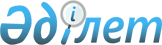 Об утверждении Правил проведения раздельных сходов местного сообщества и определения количества представителей жителей сел, улиц, многоквартирных жилых домов для участия в сходе местного сообщества на территории Абайского района
					
			Утративший силу
			
			
		
					Решение Абайского районного маслихата Восточно-Казахстанской области от 22 апреля 2014 года № 21/5-V. Зарегистрировано Департаментом юстиции Восточно-Казахстанской области 27 мая 2014 года № 3364. Утратило силу решением маслихата Абайского района области Абай от 8 сентября 2022 года № 27/3-VII
      Сноска. Утратило силу решением маслихата Абайского района области Абай от 08.09.2022 № 27/3-VII (вводится в действие по истечении десяти календарных дней после дня его первого официального опубликования).
      Сноска. Заголовок решения - в редакции решения Абайского районного маслихата Восточно-Казахстанской области от 31.10.2014 № 24/4-V (вводится в действие по истечении десяти календарных дней после дня его первого официального опубликования).
      Примечание РЦПИ.
      В тексте документа сохранена пунктуация и орфография оригинала.
      В соответствии с пунктом 6 статьи 39-3 Закона Республики Казахстан от 23 января 2001 года "О местном государственном управлении и самоуправлении в Республике Казахстан", постановлением Правительства Республики Казахстан от 18 октября 2013 года № 1106 "Об утверждении Типовых правил проведения раздельных сходов местного сообщества", Абайский районный маслихат РЕШИЛ:
      1. Утвердить прилагаемые Правила проведения раздельных сходов местного сообщества и определения количества представителей жителей сел, улиц, многоквартирных жилых домов для участия в сходе местного сообщества Абайского района.
      2. Настоящее решение вводится в действие по истечении десяти календарных дней после дня его первого официального опубликования. Правила проведения раздельных сходов местного сообщества и определения
количества представителей жителей сел, улиц, многоквартирных жилых домов для
участия в сходе местного сообщества Абайского района
1. Общие положения
      1. Настоящие Правила проведения раздельных сходов местного сообщества и определения количества представителей жителей сел, улиц, многоквартирных жилых домов для участия в сходе местного сообщества Абайского района (далее – Правила) разработаны в соответствии с  пунктом 6 статьи 39-3 Закона Республики Казахстан от 23 января 2001 года "О местном государственном управлении и самоуправлении в Республике Казахстан",  постановлением Правительства Республики Казахстан от 18 октября 2013 года № 1106 "Об утверждении Типовых правил проведения раздельных сходов местного сообщества" и устанавливают порядок проведения раздельных сходов местного сообщества и определяют количество представителей жителей сел, улиц, многоквартирных жилых домов Абайского района.
      2. Раздельный сход местного сообщества жителей сел, улиц, многоквартирных жилых домов (далее - раздельный сход) на территории сельских округов Абайского района созывается и проводится с целью избрания представителей для участия в сходе местного сообщества. 2. Порядок проведения раздельных сходов местного сообщества
      3. Раздельный сход созывается акимом сельского округа Абайского района.
      Проведение раздельных сходов допускается при наличии положительного решения акима Абайского района на проведение схода местного сообщества.
      4. О времени, месте созыва раздельных сходов и обсуждаемых вопросах население местного сообщества оповещается не позднее чем за десять календарных дней до дня его проведения через средства массовой информации или иными способами.
      5. Проведение раздельного схода в пределах сел, улиц, многоквартирных жилых домов организуется акимом сельского округа.
      6. Перед открытием раздельного схода проводится регистрация присутствующих жителей соответствующих сел, улиц, многоквартирных жилых домов, имеющих право в нем участвовать.
      7. Раздельный сход открывается акимом сельского=округа или=уполномоченным им лицом.
      Председателем раздельного схода являются аким сельского округа или уполномоченное им лицо.
      Для оформления протокола раздельного схода открытым голосованием избирается секретарь.
      8. Кандидатуры представителей жителей сел, улиц, многоквартирных жилых домов для участия в сходе местного сообщества выдвигаются участниками раздельного схода в количественном составе на 100 жителей 1 представитель.
      Количество представителей жителей сел, улиц, многоквартирных жилых домов для участия в сходе местного сообщества определяется на основе принципа равного представительства.
      Сноска. Пункт 8 – в редакции решения Абайского районного маслихата Восточно-Казахстанской области от 31.10.2014 № 24/4-V (вводится в действие по истечении десяти календарных дней после дня его первого официального опубликования).


      9. Голосование проводится открытым способом персонально по каждой кандидатуре. Избранными считаются кандидаты, набравшие наибольшие голоса участников раздельного схода.
      10. На раздельном сходе ведется протокол, который подписывается председателем и секретарем и передается в аппарат акима сельского округа. Количество кандидатур представителей жителей сел, улицы, многоквартирных жилых домов для участия в сходах местного сообщества Абайского района
      Сноска. Приложение исключено решением Абайского районного маслихата Восточно-Казахстанской области от 31.10.2014 № 24/4-V (вводится в действие по истечении десяти календарных дней после дня его первого официального опубликования).
					© 2012. РГП на ПХВ «Институт законодательства и правовой информации Республики Казахстан» Министерства юстиции Республики Казахстан
				
      Председатель сессии, секретарь Абайского районного маслихата Т. Амангазы
Утверждены решением 
Абайского районного маслихата 
от 22 апреля 2014 года № 21/5-VПриложение к Правилам 
проведения раздельных сходов 
местного сообщества и 
определения количества 
представителей жителей сел, 
улиц, многоквартирных жилых 
домов для участия в сходах 
местного сообщества 
Абайского района